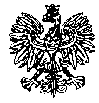 KOMENDA WOJEWÓDZKA POLICJIz siedzibą w RadomiuSekcja Zamówień Publicznych	ul. 11 Listopada 37/59, 26-600 Radomtel. 47 701 3103 		tel. 47 701 2007Radom, dnia 23.11.2022 r.L. dz. ZP – 2885/22 				Egz. PojedynczyRTJ. 95/22WYKONAWCYWYJAŚNIENIA I ZMIANA TREŚCI SWZ NR 2Dotyczy: postępowania o udzielenie zamówienia publicznego ogłoszonego na dostawy w trybie podstawowym, na podstawie art. 275 pkt 1 ustawy Pzp w przedmiocie zamówienia: Zakup i dostawa nieoznakowanego pojazdu typu KOMBIVAN – ilość 4szt. Nr sprawy 76/22	Zamawiający - Komenda Wojewódzka Policji z siedzibą w Radomiu w związku z zapytaniami, które wpłynęły od wykonawców dokonuje na podstawie art. 284 ust. 2 oraz art. 286 ust. 2 ustawy z dnia 11 września 2019r. – Prawo zamówień publicznych (Dz. U. z 2022 r., poz. 1710 z późn. zm.) wyjaśnień i zmiany treści SWZ w następującym zakresie:
Pytanie nr 1: Czy Zamawiający dopuszcza tylko poduszki gazowe przednie co najmniej dla pierwszego rzędu siedzeń?Odpowiedź nr 1: Zamawiający informuje, że dopuszcza tylko poduszki gazowe przednie dla I-go rzędu siedzeń. Zamawiający dokonuje zmiany treści w załączniku nr 1 do SWZ pozycja 32 tabeliByło: 32. Poduszki gazowe przednie i boczne, co najmniej dla I-go rzędu siedzeń.Winno być: 32. Poduszki gazowe przednie dla I-go rzędu siedzeńZamawiający dokonuje zmiany treści w załączniku nr 3 do SWZ w punkcie 1.4.8.2Było: Poduszki gazowe przednie i boczne, co najmniej dla I-go rzędu siedzeń.Winno być: Poduszki gazowe przednie dla I-go rzędu siedzeńPytanie nr 2: W jakiej formie Zamawiający oczekuje potwierdzenia kolorystyki nadwozia samochodu?Odpowiedź nr 2: Zamawiający dokonuje zmiany treści w załączniku nr 3 do SWZ w punkcie 1.4.9.1.Było: Dokument musi być przedstawiony przez Wykonawcę w fazie składania oferty przetargowej.Winno być: Dokument musi być przedstawiony przez Wykonawcę na etapie podpisywania umowy.W związku z powyższym Zamawiający: wycofuje załącznik nr 1 do SWZ po zmianach i w jego miejsce wprowadza załącznik nr 1 do SWZ po zmianach II;wycofuje załącznik nr 3 do SWZ po zmianach i w jego miejsce wprowadza załącznik nr 3 do SWZ po zmianach II.Z poważaniemKierownikSekcji Zamówień PublicznychKWP zs. w RadomiuJustyna KowalskaWyk. egz. poj.Opr. Monika JędrysWyjaśnienia oraz zmianę treści SWZ opublikowano na stronie https://platformazakupowa.pl/pn/kwp_radom w dniu 23.11.2022 r.